БАШКОРТОСТАН РЕСПУБЛИКАҺЫБӨРЙӘН РАЙОНЫМУНИЦИПАЛЬ РАЙОНЫНЫҢИСКЕ СОБХАНҒОЛ АУЫЛ  СОВЕТЫ АУЫЛ БИЛӘМӘҺЕ СОВЕТЫ 453580, Иске Собхангол ауылы,Салауат урамы, 38. тел. (34755) 3-68-00РЕСПУБЛИКА БАШКОРТОСТАНСОВЕТ СЕЛЬСКОГОПОСЕЛЕНИЯ СТАРОСУБХАНГУЛОВСКИЙ СЕЛЬСОВЕТМУНИЦИПАЛЬНОГО РАЙОНАБУРЗЯНСКИЙ РАЙОН453580, с. Старосубхангуловоул. Салавата, 38 тел. (34755) 3-68-00_____________________________________________________________________________________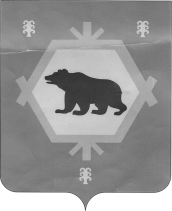 ?АРАР                                                РЕШЕНИЕ«03»  октябрь    2017  йыл                №3-21/124          «03»  октября  2017  годОб отмене Правил благоустройства территории сельского поселения Старосубхангуловский  сельсовет муниципального района Бурзянский район Республики БашкортостанВ соответствии с Федеральным законом от  06 октября 2003 года № 131-ФЗ «Об общих принципах организации местного самоуправления в Российской Федерации», Приказом Минстроя России от 13 апреля 2017 года № 711/пр. «Об утверждении методических рекомендаций для подготовки правил благоустройства территорий поселений, городских округов, внутригородских районов», Уставом сельского поселения Старосубхангуловский сельсовет муниципального района Бурзянский  район Республики Башкортостан, в целях обеспечения благоприятных условий жизни населения и обеспечения чистоты и порядка на территории сельского поселения муниципального района Бурзянский район Республики Башкортостанрешил:Отменить Решения Совета сельского поселения Старосубхангуловский сельсовет муниципального района Бурзянский район РБ  от 31.10.2013 года  №2-56/165  “Об утверждении правил благоустройства”Председатель Совета СПСтаросубхангуловский сельсовет                                            Р.Р.Шахниязов